Приложение 1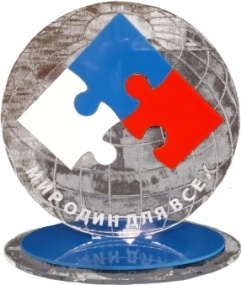 ПОЛОЖЕНИЕ о региональном конкурсе «Лучшая организация инклюзивного образования: индивидуальный образовательный маршрут ребенка с ограниченными возможностями здоровья» - региональном этапе Всероссийского конкурса «Лучшая инклюзивная школа»Общие положенияРегиональный конкурс «Лучшая организация инклюзивного образования: индивидуальный образовательный маршрут обучающегося с ограниченными возможностями здоровья»(далее – Конкурс) проводится в соответствии с государственным заданием на 2018 год государственного автономного учреждения дополнительного профессионального образования Ярославской области «Институт развития образования» (далее – ГАУ ДПО ЯО ИРО, организатор Конкурса).Целями проведения Конкурса являются:повышение активности образовательных организаций в проведении работы с индивидуальным образовательным маршрутом обучающегося с ограниченными возможностями здоровья;выявление лучших региональных практик эффективной организации обучающегося с ограниченными возможностями здоровья;по индивидуальному образовательному маршруту;анализ существующей практики организации работы по индивидуальному образовательному маршруту обучающегося с ограниченными возможностями здоровья;в системе дошкольного, школьного, дополнительного образования и в. учреждении профессионального образования.Конкурс проводится по четыремноминациям:"Организация работы "Организация инклюзивного образования: индивидуальный образовательный маршрут обучающегося с ограниченными возможностями здоровья в детском саду»"Организация работы "Организация инклюзивного образования: индивидуальный образовательный маршрут обучающегося с ограниченными возможностями здоровья в школе» "Организация работы "Организация инклюзивного образования: индивидуальный образовательный маршрут обучающегося с ограниченными возможностями здоровья в учреждении дополнительного образования» "Организация работы "Организация инклюзивного образования: индивидуальный образовательный маршрут обучающегося с ограниченными возможностями здоровья в учреждении профессионального образования»2. Условия и порядок проведения Конкурса2.1. К участию в Конкурсе допускаются педагоги общеобразовательных организаций, организаций дополнительного образования и учреждений профессионального образования2.2. Конкурс проводится в период с 01 марта по 30 октября 2018года в один этап. Образовательные организации в указанный период представляют на Конкурс разработку индивидуального образовательного маршрута и презентацию деятельности.2.3. Непосредственную организацию Конкурса осуществляет организационный комитет Конкурса (далее – Оргкомитет).Функции Оргкомитета:публикация информации об условиях, порядке и начале проведения Конкурса;прием конкурсной документации;создание независимой Конкурсной комиссии для экспертизы представленных на Конкурс материалов;организация церемонии вручения почетных дипломов лауреатам Конкурса.Оргкомитет находится по месту нахождения ГАУ ДПО ЯО ИРО. Телефон Оргкомитета (4852) 23-07-24.3. Срок представления и требования к конкурсной документации3.1. Участники Конкурса представляют в Оргкомитет следующую конкурсную документацию:1) Заявка на участие в Конкурсе по форме (Приложение 1);              2) Методическую разработку (согласно п. 2.2 настоящего Положения) в объеме                  15-20 страниц (требования к оформлению:в канцелярской папке формат А4, 14 кегль, в таблицах – 12, шрифт TimesNewRoman), включающие: титульный лист (с указанием ФИО разработчиков),описание существующей модели инклюзивного образования в школе, утвержденный план или программу индивидуального образовательного маршрута обучающегося с ограниченными возможностями здоровья»3) (скан), конспект одного занятия или мероприятия плана, приложения (фотографии и другие материалы, демонстрирующие проводимую работу).4) 3.2. Конкурсная документация представляется одновременно на бумажном и электронном (CD-диск) носителях. Конкурсная документация на бумажном носителе представляется в канцелярской папке формата А4.Критериями конкурсного отбора являются:Характеристика контингента детей с ОВЗ (количество детей; соотношение количества детей с ОВЗ в общем количестве обучающихся школы; социальное партнерство ОО)Описание и анализ практики создания специальных условий для обучения детей с ОВЗ.Анализ паспорта доступности школыНаличие материально-технической базы и оснащение образовательного пространства(специальное оборудование, программно-методическое оснащение, дидактические материалы)Наличие ПМПк, тьюторов и ассистентовНаличие договоров о сетевом взаимодействии.Адрес представления конкурсной документации: 150014,г. Ярославль, ул. Богдановича, д. 16, каб. 416(кафедра инклюзивного образованияГАУ ДПО ЯО ИРО, контактное лицо – старший методист Тараскова Ольга Львовна). Прием конкурсной документации на бумажном и электронном носителе осуществляется по адресупредварительного представления конкурсной документации; на электронном носителе на адрес электронной почты:taraskova@iro.yar.ruПрием конкурсной документации осуществляется с 01.03.2018 г. по 30.08.2018 г.20.11.2017 года Оргкомитет на основании представленных материалов принимает решение о количестве участников Конкурса, допущенных к защите презентации. 20.12.2017 года проводится защита представленных образовательными организациями материалов в виде очной презентации.3.3. Представленные на Конкурс материалы не рецензируются и не возвращаются участникам Конкурса.3.4. Одновременно с материалами, в отношении которых участники Конкурса являются обладателями исключительных прав в соответствии с действующим законодательством РФ, организатору Конкурса на весь срок действия исключительных прав передаются следующие права на использование методических материалов:права на использование материалов Конкурса на основе простой (неисключительной) лицензии: право на воспроизведение материалов любым способом без ограничения тиража экземпляров. При этом каждый экземпляр материалов должен содержать имя автора материалов.3.5. Организатор Конкурса не представляет участникам Конкурса отчеты об использовании материалов.4. Подведение итогов Конкурса4.1. Методическая разработка и очная презентация оцениваются Конкурсной комиссией в соответствии с  критериями оценки материалов(Приложения 2, 3).4.3. Конкурсная комиссия определяет лауреатов Конкурса по каждой номинации в соответствии с критериями оценки материалов регионального конкурса «Лучшая организация инклюзивного образования: индивидуальный образовательный маршрут обучающегося с ограниченными возможностями здоровья» (Приложения 2, 3).4.4. Решения Конкурсной комиссии принимаются конфиденциально и не подлежат пересмотру. 4.5. Подведение итогов Конкурса назначено на 30.09.2018 года после презентации образовательными организациями представленных материалов по месту нахождения организатора Конкурса.4.6. Лауреаты Конкурса награждаются почетными дипломами и призами. Победитель конкурса будет направУчастникам Конкурса, не вошедшим в число лауреатов Конкурса, вручаются сертификаты об участии в Конкурсе. 4.7. Список лауреатов Конкурса подлежит опубликованию на официальном сайте организатора Конкурса в сети Интернет: www.iro.yar.ru.Приложение  1 к ПоложениюОбразец заявки на участие в КонкурсеВ Оргкомитетрегионального конкурса«Лучшая организация инклюзивного образования: индивидуальный образовательный маршрут  ребенка с ограниченными возможностями здоровья»заявлениеЯ, __________________________________________________________,(фамилия, имя, отчество руководителя образовательной организации)даю согласие на участие в региональном конкурсе «Лучшая организация инклюзивного образования: индивидуальный образовательный маршрут обучающегося с ограниченными возможностями здоровья» в 2018 году и внесение сведений, указанных в информационной карте участника Конкурса, в базу данных об участниках Конкурса и использование, в некоммерческих целях для размещения в Интернете, буклетах и периодических изданиях с возможностью редакторской обработки, а также на использование оргкомитетом Конкурса (Оператором) иных материалов, представляемых на Конкурс для публикаций в СМИ, размещении в Интернете и при подготовке учебно-методических материалов Конкурса._____________________		_________________________________       (подпись)                                                       (расшифровка подписи)	__________________2018г.Приложение 3к ПоложениюКритерии оценки очной презентации в рамках регионального конкурса «Лучшая организация инклюзивного образования: индивидуальный образовательный маршрут  ребенка с ограниченными возможностями здоровья»Оценка очной презентации осуществляется по 4 критериям.Соответствие конкретному показателю оценивается в диапазоне от 0 до 9 баллов.0 баллов – показатель не выражен, отсутствует1 балл -   показатель слабо выражен2 балла – показатель выражен недостаточно3 балла -  показатель выражен в полной мере3№ п/пКритерииПоказателиБаллы1.Структура Индивидуального образовательного маршрутасоответствие структуры ИОМ требованиям ФГОС (ФГОС НОО обучающихся с ОВЗ, ФГОС ДО)0 – 91.Структура Индивидуального образовательного маршрутаналичие компонента корректировки ИОМ0 – 91.Структура Индивидуального образовательного маршрутаналичие и структура рефлексивного компонента ИОМ0 – 92.Компонент целеполаганиясоответствие цели особенностям ребёнка, раскрытым в характеристике, ориентированность цели на конечный результат работы0 – 122.Компонент целеполаганияналичие задач ко всем разделам работы с ребёнком с ОВЗ0 – 122.Компонент целеполаганияконкретность и реализуемость поставленных задач0 – 122.Компонент целеполаганиясоответствие цели и задач требованиям ФГОС (ФГОС НОО обучающихся с ОВЗ, ФГОС ДО)0 – 123.Содержание индивидуального образовательного маршрутасоответствие содержания индивидуального образовательного маршрута заключению ПМПК, особенностям здоровья ребёнка с ОВЗ0 – 243.Содержание индивидуального образовательного маршрутастепень участия специалистов и педагогов в реализации индивидуального образовательного маршрута0 – 243.Содержание индивидуального образовательного маршрутаотражение в индивидуальном образовательном маршруте всех компонентов образовательно-воспитательного процесса0 – 243.Содержание индивидуального образовательного маршрутаописание особенностей дидактического комплекса, используемого в работе с ребёнком  ОВЗ0 – 243.Содержание индивидуального образовательного маршрутасистемность и целесообразность использования метапредметных подходов0 – 24наличие и разработанность раздела по включению ребёнка с ОВЗ в процесс общего образованияучет запроса родителей ребёнка с ОВЗучет в индивидуальном образовательном маршруте интересов и индивидуальных личностных особенностей ребёнка с ОВЗ4.Информационная и языковая грамотностькорректность и грамотность использования понятийного аппарата и научного языка, отсутствие фактических ошибок, глубина и широта знаний по теме0 – 94.Информационная и языковая грамотностьграмотность изложения0 – 94.Информационная и языковая грамотностьдоступность изложения для любого участника образовательного процесса0 – 9Максимальное количество балловМаксимальное количество балловМаксимальное количество баллов54